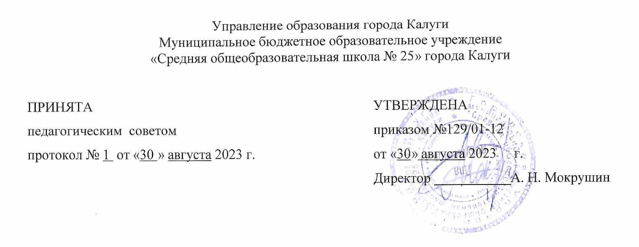 Дополнительная общеобразовательная общеразвивающая программа социально-гуманитарной направленности, реализуемая в сетевой форме«Социальное предпринимательство»Возраст обучающихся: 13 – 14 летСрок реализации: 1 годУровень сложности: базовыйСоставитель программы:Жарков А.В., педагог - психологКалуга, 2023 г.ПАСПОРТ ПРОГРАММЫ1. КОМПЛЕКС ОСНОВНЫХ ХАРАКТЕРИСТИК ДОПОЛНИТЕЛЬНОЙ ОБЩЕОБРАЗОВАТЕЛЬНОЙ ОБЩЕРАЗВИВАЮЩЕЙ ПРОГРАММЫ1 .1.Пояснительная запискаКоренные изменения экономического характера, происходящие в России в последнее десятилетие, обусловили потребность общества в экономически грамотном человеке, способном сочетать личные интересы с интересами общества, деловые качества – с нравственными, такими, как честность, порядочность, гражданственность.Если раньше экономические проблемы (будь то организация или частное лицо) отодвигались от школьника, то сегодня жизнь настоятельно требует, чтобы ученик даже начальной школы знал, что такое потребности и ограниченность возможностей их удовлетворения; умел делать осознанный выбор; представлял назначение денег; понимал, из чего складывается бюджет семьи и школы; что такое цена товара и от чего она зависит; как создается богатство и каковы его источники; как зарабатываются и работают деньги (организацией или частным лицом).К сожалению, предпринимательству не обучают в школе. Однако, способность генерировать и развивать идеи, как личного, так и социального плана, свойственна всем детям. Можно говорить о том, что детям свойственно предпринимательство. И особенно отчетливо это заметно в раннем дошкольном детстве и в подростковом возрасте. И если первый возрастной этап характеризуется познанием мира и накоплением опыта (речевого, когнитивного и эмоционального), то в подростковом возрасте – это активное переосмысление мира и поиск своего места в жизни.В связи с чем, становится очевидным необходимость обучения детей основам экономической и финансовой грамотности. Именно в возрасте 13 -14 лет подросток становится способен осмысливать свои знания и умения с точки зрения их ценности для себя лично, и общества в целом.Экономические сведения помогут старшеклассникам оценить свои способности с точки зрения и ценности для региона, в котором они живут; лучше понять особенности труда в промышленности, сельском хозяйстве, в сфере торговых отношений и т.п., осознать значение различных профессий.Основная идея программы состоит в том, что содержание учебного материала должно стать основой для дальнейшего изучения экономики, и способствовать: формированию представлений о собственных экономических потребностях и возможностях их удовлетворения; создание условий для творческого отношения к использованию всех видов ресурсов; приобретение начальных знаний и умений через включение в экономическую жизнь семьи, школы, региона (посредством социально-экономических проектов).Приобретая начальные экономические знания, подростки становятся способными видеть и оценивать те проблемы и задачи, которые стоят перед семьей, школой, регионом не только с точки зрения потребителя, но и (в силу природной предрасположенности детей к инновациям) с точки зрения новатора, предлагая решение проблем, до которых у взрослых «не доходят руки». Начав этот процесс (воспитания экономической грамотности) в подростковом возрасте, в будущем мы получаем инновационно мыслящего специалиста, готового осмыслять свой труд и его ценность не столько с точки зрения личной выгоды, сколько с точки зрения полезности для общества. Таким образом, воспитание экономически грамотного специалиста полезно не только для личностного развития детей, но и для социально- экономического развития региона, в котором они проживают. Это подтверждает необходимость целенаправленной экономической и финансовой подготовки школьников к будущей экономической и предпринимательской деятельности.Направленность программы – социально-гуманитарная. Вид программы:- по степени авторства - модифицированная;- по уровню сложности –  базовая.Язык реализации программы: русский.Перечень нормативных документов:Программа разработана в соответствии со следующими нормативными документами:Федеральный закон «Об образовании в Российской Федерации» от 29.12.2012 № 273-ФЗ.Федеральный закон от 31 июля 2020 г. N 304-ФЗ «О внесении изменений в Федеральный закон «Об образовании в Российской Федерации» по вопросам воспитания обучающихся».Распоряжение Правительства Российской Федерации от 31 марта 2022 года № 678-р. Концепция развития дополнительного образования детей до 2030 год.Постановление Главного государственного санитарного врача РФ от 28 сентября 2020 г. №28 «Об утверждении санитарных правил СП 2.4.3648 – 20 «Санитарно – эпидемиологические требования к организациям воспитания и обучения, отдыха и оздоровления детей и молодежи».Приказом Министерства просвещения РФ от 27.07.2022 № 629 «Об утверждении порядка организации и осуществления образовательной деятельности по дополнительным общеобразовательным программам».Распоряжение Правительства Российской Федерации от 29.05.2015 № 996-р
«Стратегия развития воспитания в Российской Федерации на период до 2025 года»Постановление Правительства Калужской области от 29 января 2019 года № 38 «Об утверждении государственной программы Калужской области «Развитие общего и дополнительного образования в Калужской области». Подпрограмма «Дополнительное образование» государственной программы Калужской области «Развитие общего и дополнительного образования в Калужской области». Актуальность программы. Обучение по программе помогает разрешить противоречие между необходимостью подготовленности выпускников к конкретной производственной деятельности и традиционной теоретической направленностью обучения. В настоящее время развитие сферы малого и среднего предпринимательства является одним из важнейших направлений модернизации экономики в Российской Федерации. Этот сектор способствует развитию самозанятости населения и снижает безработицу, расширяя спрос на рынке труда; является существенным фактором повышения доходов населения, создавая "средний класс" и уменьшая неравенство между различными слоями населения. Актуальность программы заключается и в том, что экономическая система представляет собой возможность каждому человеку играть ту экономическую роль, которую он выполнит лучше других, в которой он отмечен преимуществом перед другими. От успеха распределения зависит количество и качество создаваемого обществом богатства. Поэтому нужно помочь обучающимся развить навыки экономического мышления и решения проблем профессионального самоопределения. Эти навыки они смогут использовать в повседневной жизни как потребители, бережливые люди, инвесторы, заемщики, члены трудовых коллективов, ответственные граждане, предприниматели и грамотные участники глобальных экономических процессов. Программа ориентирована на изучение экономических понятий, формирование у обучающихся старшего школьного возраста и молодых людей общих и в то же время достаточно цельных представлений о процессах, связанных с экономикой, бизнесом и предпринимательской деятельностью. Знакомство с предпринимательством и основами бизнеса полезно не только с точки зрения того, чтобы получить знания и научиться их использовать на практике, но и развить лидерские качества. Использование ресурсов организации-партнера позволит более полно реализовать образовательные компоненты программы, а также даст ученикам возможность на практике применить имеющиеся знания.Новизна, отличительные особенности данной программыНовизна данной программы заключается в том, что каждый обучающийся сможет на основе полученных экономических знаний характеризовать любой вид предпринимательской деятельности в соответствии с нормативно-правовой основой, анализировать свое отношение к вопросам предпринимательства и оценивать личные возможности для ведения в будущем предпринимательской деятельности.Особенностью данной программы является возможность ее реализации с использованием ИКТ: разработанное автором электронное учебное пособие - курс лекций, дает возможность каждому учащемуся в рамках полученного задания организовать самостоятельную работу. Дополнением к курсу лекций являются задания и вопросы для углубления знаний и самоконтроля.Особенности реализации программы, реализуемой в сетевой форме: формирование экономической, информационно-коммуникативной культуры обучающихся на ранних стадиях обучения посредством их участия в практико-ориентированной деятельности. Обучающиеся последовательно получают знания по экономике, основам ведения бизнеса, адекватные их возрасту, а также им предстоит изучить потребности рынка, рассчитать себестоимость произведенного товара (услуги), пути его реализации, сегментацию рынка сбыта, дать оценку конкурентоспособности, прогнозировать рынок товаров (услуг), грамотно составлять бизнес-планы. Обучающиеся приобретают навыки работы в группе, занимаясь предпринимательской деятельностью, которая построена так, чтобы учащиеся непосредственным образом были включены в активный учебный процесс: они учатся создавать продукт (услугу), осуществляют сбор необходимой информации, разрабатывают бизнес-планы, высчитывают стоимость, планируют пути реализации товара, делают выводы, анализируют свою работу, формируя новое экономическое знание и приобретая новый учебный и жизненный опыт.Адресат программы Программа рассчитана на детей 13-14 лет, желающих заниматься социальным предпринимательством. Набор проводится на добровольных началах. Заниматься в объединении может каждый желающий подросток школы. Получение образования обучающихся с ограниченными возможностями здоровья может быть организовано совместно с другими обучающимися. Количество обучающихся с ограниченными возможностями здоровья устанавливается из расчета не более 3 обучающихся при получении образования с другими учащимися.Состав группы – постоянный.Объем программы рассчитан на 1 год обучения и реализуется в объеме 36 часов. Форма обучения и виды занятий Группы комплектуются из учащихся 13-14 лет. Оптимальная наполняемость группы: для 1 года обучения - 15 человек, Занятия проходят в форме лекций; бесед; просмотров видеофильмов; создания бизнес-планов и проектов. Срок освоения программы Программа рассчитана на 1 год обучения. Уровни сложности программы Тематика проведения занятий подобрана соответственно возрасту. 1 год обучения - «Базовый  уровень». Режим занятий Продолжительность занятий 1 года обучения – 1 часа в неделю (36 ч. в год). Перечисленные в содержании темы изучаются, как с теоретической точки зрения, так и с практической. Каждое занятие длится 45 минут.1.2. Цель и Задачи программыЦель программы: формирование интереса школьников к предпринимательской деятельности, формирование интереса к социально-экономическому проектированию как способу конструирования будущего.Задачи программы:Образовательные задачи:обучить основам социального предпринимательства;формировать систему знаний по основам социального
предпринимательства;показать и представить возможности реализации социального предпринимательства.Воспитательные задачи:формировать общую культуру обучающихся;содействовать развитию коммуникативных навыков и навыков презентационной деятельности;Развивающие задачи:развивать общий кругозор;развивать навыки систематизации и анализа информации; воспитывать личностные качества: ответственность, трудолюбие, взаимопомощь при выполнении работы, самостоятельность.содействовать социальному и профессиональному самоопределению.1.3 Содержание программыУчебный планСодержание учебного планаТемы занятийТема 1. Современная предпринимательская среда 1.1. Сущность бизнеса и его роль в экономике 1.2. История предпринимательства в России1.3. Формирование бизнес-среды1.4. Классификация бизнесаТема 2. Мотивация предпринимательской деятельности2.1. Разнообразие целей бизнеса 2.2. Инновационное творчество предпринимателей2.3. Созидательность бизнеса в связи с формированием и обновлением рынков2.4. Бизнес в перспективе развития РоссииТема 3. Принятие решений в организациях социального предпринимательства 3.1. Классификация управленческих решений 3.2. Личностные и психологические факторы принятия решенийТема 4. Рациональное принятие решений4.1. Этапы разработки и принятия управленческих решений 4.2. Методы принятия управленческих решений 4.2.1. Коллективные методы 4.2.2. Эвристические методы принятия решения 4.2.3. Количественные методы принятия решений Тема 5. Правовые основы управления социальными предприятиями5.1. Органы управления социальными предприятиями 5.2. Надзирающие и контролирующие органы 5.3. Правовое регулирование конфликта интересов всоциальных предприятиях5.4. Особенности применения трудового законодательства всоциальных предприятиях.Добровольцы и сотрудникисоциальных предприятий Тема 6. Финансовая устойчивость и показатели эффективности социального предприятия6.1. Показатели финансовой устойчивости деятельностисоциального предприятия 6.2. Оценка эффективности деятельности некоммерческойорганизацииТема 7. Правовые аспекты имущественных отношений в социальном предпринимательстве7.1. Имущественная база социальных предприятий7.2. Целевой капитал некоммерческих организаций7.3. Гранты как источник финансирования некоммерческих организаций 7.4. Социальный заказ для государственных и социальных нужд. 7.5. Платные услуги и специфика предпринимательской деятельности 7.6. Фандрайзинговая деятельность социальных предприятий 7.7. Особенности бухгалтерского учета в некоммерческих организациях 7.8. Особенности налогообложения некоммерческихорганизаций1.4 Планируемые результатыК концу изучения курса учащиеся должны:знать:понятие и сущность бизнеса представляет собой одновременное сочетание ряда признаков (бизнес как процесс, как вид экономической деятельности, как объект собственности и совокупность действий, которые предпринимает любой его субъект для реализации своих деловых интересов);в основе бизнеса и элементов, составляющих его базис, лежит система принципов, характеризующих современный бизнес как коммерческую деятельность, непосредственно направленную на получение прибыли;бизнес рассматривается как социальное явление, в основе которого лежат отношения между людьми, а также связанные с ними общественные интересы субъектов бизнеса, включая и конфликты интересов;отношения складываются в различных областях человеческой деятельности, каждая из которых имеет экономическую основу, поэтому непосредственной областью действия деловых отношений является прикладная экономика в ее различных отраслевых и видовых разрезах;непосредственной областью действия деловых отношений является прикладной менеджмент, поскольку существенно важную роль в содержании и технологиях деловой деятельности играют процедуры подготовки и принятия решений, а также контроль их осуществления;деловые отношения представляют собой не статичное, а динамичное явление, развитие бизнеса является постоянным процессом, в ходе которого деловые отношения усложняются, обогащаются, совершенствуются, приобретают новые и разнообразные формы проявления;деловые отношения имеют наряду с экономической формой также правовую форму, данные отношения представляют собой правоотношения субъектов бизнеса, развитие которых опирается не только на экономические основы общества, но и на совокупность национальных и международных правовых норм.уметь:давать характеристику с учетом особенностей организационно-правовых форм бизнеса, в том числе форм предпринимательства без образования юридического лица;определять роль конкуренции в системе бизнеса (влияние факторов конкуренции на параметры состояния конкурентной среды на товарном рынке, а также защита конкуренции на рынке финансовых услуг) и т.д.формировать целостное понимание логики современной предпринимательской деятельности, основанной на самостоятельной инициативе, инновационных идеях и персональной ответственности;применять полученную базу знаний об основных методах эффективного развития всех направлений осуществления коммерческой деятельности, а также деловых взаимоотношений как неизменного атрибута предпринимательской активности;использовать систему правоотношений, складывающиеся в различных ситуациях между покупателем и продавцом (по оплате товара, страхованию, сохранению прав собственности, различных условий поставки, на основе законодательных актов).РАЗДЕЛ № 2«КОМПЛЕКС ОРГАНИЗАЦИОННО-ПЕДАГОГИЧЕСКИХ УСЛОВИЙ»	2.1 Календарный учебный графикВ связи с тем, что некоторые занятия попали на праздничные дни, темы были укрупнены2.2 Условия реализации программыМатериально-техническое обеспечение Реализация программы дисциплины требует наличия учебного кабинета  Оборудование учебного кабинета:-        посадочные места по количеству слушателей;-        рабочее место преподавателя;-        места для работы 2-4 групп слушателей.Технические средства обучения: интерактивная доска с лицензионным программным обеспечением и мультимедиапроектор, для практических занятий аудитория, оснащенная компьютерной техникой, с подключением к сети Интернет, по количеству слушателей.Информационное обеспечение:Для реализации программы библиотечный фонд образовательной организации имеет печатные и/или электронные образовательные и информационные ресурсы, рекомендуемых для использования в образовательном процессе.Кадровое обеспечение: программу реализует педагог-психолог Жарков А. В.2.3 Формы аттестации (контроля)Данная программа не предусматривает выдачу документа об обучении
2.4. Оценочные материалы2.5 Методические материалы и условия реализации программыФормы организации учебного занятия:- беседа;- защита проектов;- игра;- практическое занятие.Педагогические технологии:- технология группового обучения;- технология разноуровневого обучения;- технология проблемного обучения;- технология игровой деятельности.Индивидуальный учебный план.  В случае, если в период обучения по программе обучающемуся исполняется 18 лет, он имеет право на ускоренное обучение по индивидуальному плану.Список литературы для педагогаАгапова Т.А., Серегина С.Ф. Макроэкономика.– М.: Дело и Сервис, 2017.–447 с.Александров Д.Н., Алиэскеров М.А., Ахлебинина Т.В. Основы предпринимательства. Личность и синдром предпринимателя. –М.: Флинта; Наука, 2017. – 520 с.Брюно Ж. Одаренные дети: психолого-педагогические исследования и практика // Психологический журнал. – 2017. - №4. – С.73.Вечканов Г.С. Макроэкономика. – СПб.: Питер, 2018. – 544 с.Гальперин В.М., Игнатьев С. М., Моргунов В. И. Микроэкономика, В 2-х томах. СПб.: Институт «Экономическая школа», 2017. – 312 с.Дашкиев М., Осипов П. Построй свой бизнес. От идеи до денег за недели. - СПб.: Питер, 2017. – 128 с.Дейнека О.С. Экономическая психология. – М.: ПЭР СЭ. – 2017.- 160 с.Евтихов О.В. Тренинг лидерства. – СПб.: Речь, 2017. - 254 с.Лосев В. Как составить бизнес-план. Практическое руководство с примерами готовых бизнес-планов для разных отраслей. М.: Вильямс, 2012. – 208 с.Лукашенко М. Тайм-менеджмент для детей: книга продвинутых родителей. М.: АЛЬПИНА ПАБЛИШЕР, 2018. – 297 с.Перелыгина Е.Б. Психология имиджа. - М.: Аспект-Пресс, 2016. – 223 с.Спасенников В. В.Экономическая психология. – М.: ПЭР СЭ, 2003. - 448 с.Суглобов А.Е., Жарылгасова Б.Т. Бухгалтерский учет и аудит. –М.: КНОРУС, 2007. – 384 с.Тончу Е. Большой бизнес для маленьких детей. – М.: Издательский дом ТОНЧУ, 2017. – 264 с.Эренфельд Т. Бизнес с душой. Как начать дело, подходящее именно вам. – М.: Манн, Иванов и Фербер, 2013. – 272 с.Список литературы для обучающихсяВудкок М., Френсис Д. Раскрепощённый менеджер. – М.: Дело. 2017.Котлер Ф. Основы маркетинга. – М.: Бизнес-книга, ИМА-Кросс. Плюс, 2017.Липсиц И. В. Введение в экономику и бизнес. – М.: ВИТА-ПРЕСС, 2017.Налоги России: Для 10 – 11 кл. общеобразоват. учрежд. /А.П. Балакина, И.И. Бабленкова, И. В. Липсиц и др. - М.: ВИТА-ПРЕСС, 2017.Черняк В. З. Введение в предпринимательство: учебное пособие. – М.: ВИТА-ПРЕСС, 2018.Щербатых Ю.В. Психология предпринимательства и бизнеса. – СПб.: Питер, 2018. – 304 с.Список литературы для родителей«Международный опыт поддержки социального предпринимательства. Документы и кейсы Республики Корея для развития социального предпринимательства в России», В.Л. Вайнер (Москва, Издательство Олега Пахмутова, 2016)«Образ социального предпринимателя — Россия и Казахстан. Взгляд SAP», Н.Ю. Гладких, М.Г. Гульбекян, В.Л. Вайнер, Е.И. Фролова (Астана, 2017)«Создание успешного социального предприятия», Наталия Зверева (Москва, «Альпина Паблишер», 2017, издание третье, дополненное)Полное название программыДополнительная общеобразовательная общеразвивающая программа социально-гуманитарной направленности, реализуемая в сетевой форме «Социальное предпринимательство»Автор-составитель программы, должностьЖарков Александр Витальевич, педагог-психологАдрес реализации программыМуниципальное бюджетное общеобразовательное учреждение «Средняя школа №25» г. Калуги, Адрес ул. Тарутинская, 70, Калуга, Калужская обл., 248025Тел. 8 (484) 255-04-45;Грабцевское ш., 126, тел. (4842) 59-71-05Вид программыпо степени авторства - модифицированнаяпо уровню сложности  – базовыйНаправленностьсоциально-гуманитарнаяВид деятельностиДополнительные образовательные услугиСрок реализации программы1 год (36 часов)Возраст детей от 13 до 14 летНазвание объединения«Социальное предпринимательство»Педагоги, реализующие программуЖарков Александр Витальевич№ п/пТема учебного занятияФорма учебного занятияКоличество часовКоличество часовКоличество часоввсегочасовтеорияпрактикаТема 1. Современная предпринимательская среда, 6 часовТема 1. Современная предпринимательская среда, 6 часовТема 1. Современная предпринимательская среда, 6 часовТема 1. Современная предпринимательская среда, 6 часовТема 1. Современная предпринимательская среда, 6 часовТема 1. Современная предпринимательская среда, 6 часов1Сущность бизнеса и его роль в экономике Урок-лекция2202История предпринимательства в РоссииУрок-лекция, презентация2203Формирование бизнес-средыУрок-лекция, практикум10,50,54Классификация бизнесаУрок-лекция, практикум10,50,5Тема 2. Мотивация предпринимательской деятельности, 6 часовТема 2. Мотивация предпринимательской деятельности, 6 часовТема 2. Мотивация предпринимательской деятельности, 6 часовТема 2. Мотивация предпринимательской деятельности, 6 часовТема 2. Мотивация предпринимательской деятельности, 6 часовТема 2. Мотивация предпринимательской деятельности, 6 часов1105Разнообразие целей бизнеса Урок-лекция1106Инновационное творчество предпринимателейУрок-лекция10,50,57Созидательность бизнеса в связи с формированием и обновлением рынковМини-исследование1018Бизнес в перспективе развития РоссииМини-исследование101Тема 3. Принятие решений в организациях социального предпринимательства, 2 часаТема 3. Принятие решений в организациях социального предпринимательства, 2 часаТема 3. Принятие решений в организациях социального предпринимательства, 2 часаТема 3. Принятие решений в организациях социального предпринимательства, 2 часаТема 3. Принятие решений в организациях социального предпринимательства, 2 часаТема 3. Принятие решений в организациях социального предпринимательства, 2 часа9Классификация управленческих решений Урок-лекция11010Личностные и психологические факторы принятия решенийМини-исследование101Тема 4. Рациональное принятие решений, 7 часовТема 4. Рациональное принятие решений, 7 часовТема 4. Рациональное принятие решений, 7 часовТема 4. Рациональное принятие решений, 7 часовТема 4. Рациональное принятие решений, 7 часовТема 4. Рациональное принятие решений, 7 часов11Этапы разработки и принятия управленческих решений Урок-лекция22012Методы принятия управленческих решенийМини-исследование20213Коллективные методыУрок-лекция, практикум10,50,514Эвристические методы принятия решенияУрок-лекция, практикум10,50,515Количественные методы принятия решенийУрок-лекция, практикум10,50,5Тема 5. Правовые основы управления социальными предприятиями, 5 часовТема 5. Правовые основы управления социальными предприятиями, 5 часовТема 5. Правовые основы управления социальными предприятиями, 5 часовТема 5. Правовые основы управления социальными предприятиями, 5 часовТема 5. Правовые основы управления социальными предприятиями, 5 часовТема 5. Правовые основы управления социальными предприятиями, 5 часов16Органы управления социальными предприятиями Урок-лекция11017Надзирающие и контролирующие органыМини-исследование10118Правовое регулирование конфликта интересов всоциальных предприятияхМини-исследование10119Особенности применения трудового законодательства всоциальных предприятиях. Добровольцы и сотрудникисоциальных предприятийУрок-лекция, практикум211Тема 6. Финансовая устойчивость и показатели эффективности социального предприятия, 3 часаТема 6. Финансовая устойчивость и показатели эффективности социального предприятия, 3 часаТема 6. Финансовая устойчивость и показатели эффективности социального предприятия, 3 часаТема 6. Финансовая устойчивость и показатели эффективности социального предприятия, 3 часаТема 6. Финансовая устойчивость и показатели эффективности социального предприятия, 3 часаТема 6. Финансовая устойчивость и показатели эффективности социального предприятия, 3 часа20Показатели финансовой устойчивости деятельности социального предприятия Урок-лекция, практикум21121Оценка эффективности деятельности некоммерческой организацииМини-исследование101Тема 7. Правовые аспекты имущественных отношений в социальном предпринимательстве, 9 часовТема 7. Правовые аспекты имущественных отношений в социальном предпринимательстве, 9 часовТема 7. Правовые аспекты имущественных отношений в социальном предпринимательстве, 9 часовТема 7. Правовые аспекты имущественных отношений в социальном предпринимательстве, 9 часовТема 7. Правовые аспекты имущественных отношений в социальном предпринимательстве, 9 часовТема 7. Правовые аспекты имущественных отношений в социальном предпринимательстве, 9 часов22Имущественная база социальных предприятийМини-исследование10123Целевой капитал некоммерческих организацийУрок-лекция, практикум10,50,524Гранты как источник финансирования некоммерческих организацийУрок-лекция11025Социальный заказ для государственных и социальных нужд.Урок-лекция11026Платные услуги и специфика предпринимательской деятельностиУрок-лекция, практикум10,50,527Фандрайзинговая деятельность социальных предприятий Урок-лекция, практикум10,50,528Особенности бухгалтерского учета в некоммерческих организацияхУрок-лекция, практикум10,50,529Особенности налогообложения некоммерческихорганизацийУрок-лекция, практикум211№ учебной неделиДатаТемаЧасы1 05.09.2023Сущность бизнеса и его роль в экономике 1212.09.2023Сущность бизнеса и его роль в экономике1319.09.2023История предпринимательства в России1426.09.2023История предпринимательства в России1531.09.2023Формирование бизнес-среды1607.10.2023Классификация бизнеса1714.10.2023Разнообразие целей бизнеса 1821.10.2023Инновационное творчество предпринимателей1928.10.2022Созидательность бизнеса в связи с формированием и обновлением рынков11007.11.2023Бизнес в перспективе развития России11114.11.2023Классификация управленческих решений 11221.11.2023Личностные и психологические факторы принятия решений11328.11.2023Этапы разработки и принятия управленческих решений 1145.12.2023Этапы разработки и принятия управленческих11512.12.2023Методы принятия управленческих решений11619.12.2023Методы принятия управленческих решений11709.01.2024Коллективные методы11816.01.2024Эвристические методы принятия решения11923.01.2024Количественные методы принятия решений12030.01.2024Органы управления социальными предприятиями 12106.02.2024Надзирающие и контролирующие органы12213.02.2024Правовое регулирование конфликта интересов всоциальных предприятиях12320.02.2024Особенности применения трудового законодательства всоциальных предприятиях. Добровольцы и сотрудники социальных предприятий12427.02.2024Показатели финансовой устойчивости деятельности социального предприятия 12506.03.2024Оценка эффективности деятельности некоммерческой организации12613.03.2024Имущественная база социальных предприятий12720.03.2024Целевой капитал некоммерческих организаций12803.04.2024Гранты как источник финансирования некоммерческих организаций12910.04.2024Социальный заказ для государственных и социальных нужд.13017.04.2024Платные услуги и специфика предпринимательской деятельности13124.04.2024Фандрайзинговая деятельность социальных предприятий 13208.05.2024Особенности бухгалтерского учета в некоммерческих организациях13315.05.2024Особенности налогообложения некоммерческихорганизаций13422.05.2024Особенности налогообложения некоммерческихорганизаций1№Наименование оборудованияТехническое описаниеI Специализированная мебель и системы хранения I Специализированная мебель и системы хранения I Специализированная мебель и системы хранения Основное оборудованиеОсновное оборудованиеОсновное оборудование1Стол ученический Высота: 860 ммШирина: 1000 ммГлубина: 800 ммМатериал каркаса: стальМатериал столешницы: ЛДСП2Стул ученическийМатериал каркаса: стальМатериал сиденья и спинки: ткань3Стол преподавателяВысота: 860 ммШирина: 1400 ммГлубина: 800 ммМатериал каркаса: стальМатериал столешницы: ЛДСП4Кресло преподавателя на колесикахМатериал каркаса: пластикМатериал сиденья и спинки: ткань5Доска магнитно-маркернаяШирина: 2000 ммВысота: 1200 ммII Технические средства II Технические средства II Технические средства Основное оборудованиеОсновное оборудованиеОсновное оборудование1Автоматизированное рабочее место преподавателя с выходом в интернетОперационная система 64 разряднаяПроцессор (8x1.60 ГГц 1TB HDD)Оперативная память 32 ГБВидеокарта 8 ГБМонитор 24 дюйма2Автоматизированное рабочее место ученика с выходом в интернетОперационная система 64 разряднаяПроцессор (8x1.60 ГГц 1TB HDD)Оперативная память 32 ГБВидеокарта 8 ГБМонитор 24 дюйма3МФУ (принтер, сканер, копир)А4, цветное, лазерное4МФУА3, цветное, лазерноеДополнительное оборудованиеДополнительное оборудованиеДополнительное оборудование1Интерактивный дисплейДиагональ: 75 дюймовОперативная память: 8 ГБ2Стационарный бесконтактный измерительный комплекс (3D сканер)Источник света LEDПроектор 1280х800Камеры (матрица) 3,1 Мп, 1/2"Скорость сканирования 12 секунд на 1 снимокВыходные форматы данных STL, OBJ, PLYПоддерживаемые ОС 64bitЭлектропитание 220 В3Ручной оптический сканер для оцифровки крупногабаритных объектовРазрешение камер 1,3 МпЦветопередача 24 бита на пиксель3D-точность, до 0,1 мм3D-разрешение, до 0,2 ммРежим HD (Да)Двойной трекинг: по текстуре и геометрии (Да)Скорость сбора данных, до 18 млн точек/секИсточник питания Сеть переменного тока илипортативный аккумуляторПоддерживаемые ОС 6443D принтер FDM + расходные материалыТехнология печати FFF (FDM)Количество экструдеров 2 Материалы для печати PLA, ABS, HIPS, Nylon, Толщина слоя 0.01 ммформаты файлов STL, OBJДисплей (не менее 7 дюймов, сенсорный экран)Память 1 ГбЭлектропитание 100-240В, 50/60 Гц53D принтер DLP + расходные материалыДлина УФ волны 405 нмРазрешение LCD-дисплея 13.3" 4K Color LCDТехнология печати DLP/LCD/SLAТип материала Фотополимеры6УФ-камера для дополнительного отверждения моделейДлина УФ волны 365, 385 и 405 нмОбласть УФ-засветки 295х295х450 ммПоворотный стол ДаИсточник света LEDЭлектропитание 100–240 В, 50/60 ГцВремяпроведенияЦель проведенияФорма контроляВходной контрольВходной контрольВходной контрольВ началеучебного годаОпределение уровняразвития учащихся, их способностейТестирование и собеседованиеТекущий контрольТекущий контрольТекущий контрольВ течение всегоучебного годаОпределение степениусвоения обучающимися учебного материала.Определение готовности детей к восприятию нового материала. Повышение ответственности и заинтересованности обучающихся в обучении. Выявление отстающих и опережающих обучение. Подбор наиболее эффективных методов и средств обучения• игровой зачет;
• смотр знаний;
• экономический зачет;
• защита творческих, проектно-исследовательских работ и презентаций.Итоговый контрольИтоговый контрольИтоговый контрольВ конце учебного года или курсаОпределение измененияуровня развития детей, их творческих способностей. Определение результатов обучения. Ориентирование обучающихся на дальнейшее обучение. Получение сведений для совершенствования образовательной программы и методов обучения.Конкурс,творческая работа, опрос, открытое занятие, игра- испытание, эссе, коллективная рефлексия, коллективный анализ работы, отзыв, самоанализ, контрольное занятие, презентация творческих работ, тестирование, анкетирование.Формы и методы контроляКонтроль результатов обученияПостроение графиковДемонстрация построения графиков спроса и предложенияСоздание презентацииЗнание правил по оформлению слайдов, умение творчески подходить к составлению и умение аргументировать собственную точку зрения, оценивать уровень умения работать с источниками, анализировать, структурировать и предъявлять информацию.Решение экономических задачНаблюдение и оценка качества решения задач на определение издержек, цены товара, прибыль, ставка процента по кредиту, прибыли по ценным бумагам, точки безубыточности, дебита и кредита, рентабельности, заработной платы.Практическая работаСоставление схем, устава, учредительного договора, заявления на открытие ИП, договора, бизнес-плана, плана маркетинговых исследований, рекламного плаката, SWOT-анализа. Разработка стартапа.Деловые и ролевые игры:«Азбука предпринимательства»«Банк»«Биржа»«Поставщики и покупатели»Освоение основных понятий предпринимательства и рыночной экономики, навыки ведения бизнеса и умения аргументировано высказывать свои взгляды и вести дискуссию.Освоение основных видов деятельности банка: кредитование, банковский вклад, валютные операции.Освоение механизма функционирования фондовой биржи, специфики сделок купли-продажи ценных бумаг.Усвоить понятие «поставщик», «покупатель», «ресурс», «продукт», «норма затрат ресурса», «оптимальный выпуск», научиться рассчитывать оптимальные запасы ресурсов и оптимальный выпуск продукта при простейшем производстве, приобрести элементарные навыки поиска товара на рынке.Составление презентацииЗнание правил по оформлению слайдов, умение творчески подходить к составлению и умение аргументировать собственную точку зрения, оценивать уровень умения работать с источниками, анализировать, структурировать и предъявлять информацию.Решение кроссвордаЗакрепление понятийного аппарата по разделу «Предпринимательство».Защита творческого проектаОцениваются умения самостоятельно конструировать свои знания в процессе решения практических задач и проблем, работать с источниками информации, уровень творческих способностей, умение планировать деятельность и достигать результата.